KLASA: 363-13/24-01/01URBROJ: 2109-16-03-24-2Pleškovec, 27. ožujka 2024.Na temelju članka 28. Statuta Općine Sveti Juraj na Bregu („Službeni glasnik Međimurske županije“, broj 30/23) Općinsko vijeće Općine Sveti Juraj na Bregu na svojoj 19. sjednici održanoj 27. ožujka 2024. godine donijelo jeODLUKUo usvajanju izvješća Programa korištenja sredstava naknade za zadržavanje nezakonito izgrađene zgrade u prostoru na području Općine Sveti Juraj na Bregu za 2023. godinuI.Usvaja se Izvješće Programa korištenja sredstava naknade za zadržavanje nezakonito izgrađene zgrade u prostoru na području Općine Sveti Juraj na Bregu za 2023. godinu. II.Izvješće iz točke I. ove Odluke njezin je sastavni dio i nalazi se u prilogu.III.Ova Odluka objavit će se u “Službenom glasniku Međimurske županije”.                                                                                                                   PREDSJEDNIK                                                                                                                   Općinskog vjeća                                                                                                                   Anđelko Kovačić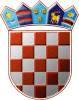 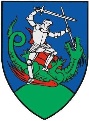 REPUBLIKA HRVATSKAMEĐIMURSKA ŽUPANIJA
OPĆINA SVETI JURAJ NA BREGU
OPĆINSKO VIJEĆEREPUBLIKA HRVATSKAMEĐIMURSKA ŽUPANIJA
OPĆINA SVETI JURAJ NA BREGU
OPĆINSKO VIJEĆE